JУ Основна школа „Јован Дучић“ Залужани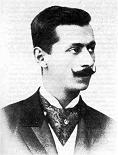 Календар за школску 2022-2023. годинуКалендар за школску 2022-2023. годинуДјеловодни број: 905/22                                                                                        	мр Ранкица Пушић, директорР. бр.Планирана активностДИНАМИКА АКТИВНОСТИДИНАМИКА АКТИВНОСТИДИНАМИКА АКТИВНОСТИДИНАМИКА АКТИВНОСТИДИНАМИКА АКТИВНОСТИДИНАМИКА АКТИВНОСТИДИНАМИКА АКТИВНОСТИДИНАМИКА АКТИВНОСТИДИНАМИКА АКТИВНОСТИДИНАМИКА АКТИВНОСТИДИНАМИКА АКТИВНОСТИНосиоци активностиРеализацијаР. бр.Планирана активностIXXXIXIIIIIIIIIVVVIVIIIНосиоци активностиРеализација1.Свечани пријем првакаНаставници и ученици другог разреда, продужени боравак 30. август2.Почетак наставе у првом полугодиштуЗапослени радници и ученици1. септембар3.Спортскa такмичењaНаставници  Физичког и здравственог  васпитања и ученицисептембар-мај4.Обиљежавање Дана српског јединства, слободе и националне заставеСви запослени и ученици15. септембар5.Обиљежавање Недјеље дјетета Наставници и ученици четвртих разреда октобар6.Учешће на изложбама, смотрама, уличним тркама, конкурсима Наставници и ученици7.Стручно усавршавање наставника и стручних сарадника –учешће на семинарима и конкурсимаНаставници и стручни сарадници8.Посјета Дјечијем позоришту РС, Cineplexx Palas, Народном позоришту РС, Градском позоришту „Јазавац“, представе у школи и Дому културе у ЗалужанимаОдјељењске старјешине  и ученициоктобар/април9.Учешће ученика и наставника у оквиру обиљежавања –Парастос палим борцимаДиректор, ученици и наставници20 – 30. септембар10.Сакупљање старог папираНаставници, ученици и родитељиоктобар11.Хуманитарна акција: ,, Будимо хумани “ – ,,Мозаик пријатељства“Наставници, ученици и родитељиоктобар/новембар12.Свечана сједница Савјета ученика поводом Међународног дана дјетета Савјет ученика и руководилац Савјета новембар13.Дан успостављања Општег оквирног споразума за мир у БиХ Нерадни дан21. новембар14.Никољданске свечаностиНаставници и ученици првог разреда децембар15.Завршетак наставе у првом полугодишту, „весели час“Наставници, ученици30. децембар16.Нова година Нерадни дан1.и 2. јануар17.Бадњи данНерадни дан6. јануар18.БожићНерадни дан7. јануар19.Дан РепубликеНерадни дан9. јануар20.Подјела ђачких књижица и свједочанставаОдјељењске старјешинејануар/јун21.Зимски распустНерадни дани 2. јануар – 20. јануар22.Почетак наставе у другом полугодиштуЗапослени радници и ученици23. јануар23.Обиљежавање школске славе - Светог СавеРадни, ненаставни дан, обиљежити свечано. Наставници,  запослени радници и ученици, руководиоци секција, хора и оркестра  27. јануар24.Такмичења ученика по календару такмичења за ученике основних школаНаставници, ученицифебруар-мај25.Поетско вече посвећено животу и дјелу Јована ДучићаНаставници и ученици предметне наставе17. фебруар26.Обиљежавање Дана женаОдјељењске старјешине8. март27.Посјета Народној и универзитетској библиотеци Републике СрпскеБиблиотекар и ученици март28.Mеђународни дан броја  πНаставници математике и ученици14 - 18. март29.Еко недјељаНаставници и ученици трећих разредааприл30.Показна вјежбa прве помоћиНаставник биологије и биолошка секцијааприл/мај31.Прољећни распустНерадни дани10. априла - 14. априла32.Васкрс16. април33.Васкршњи понедјељакНерадни дан17. април34.,,Дан планете Земље“Наставник географије, географска секција22. април35.Градска улична трка Бања ЛукаНаставници  Физичког и здравственог  васп., наставници и ученициаприл36.Празник радаНерадни дани1. и 2. мај37.Дан побједе над фашизмомНерадни дан9. мај38.Школа у природиУченици  петог разреда, наставници разредне наставеоктобар39.Једнодневни излетиУченици I-IX разреда, одјељењске стерјешинеоктобар/мај40.Нови број школског часописа ,,Дучићевци"Редакција наставника и ученика (новинарска секција),библиотекармај41.„Данас желим да будем...“Ученици и наставници мај/јун42.Еко дан-уређење школског дворишта и околине школеСви запослени и ученицимај43.,,Spring  alive“Наставник биологије , биолошка секцијамај44.Дан ученичких постигнућаСви запослени, ученици чланови секција, оркестра, хора  мај/јун45.ЕкскурзијаУченици VIII разреда, одјељењске старјешине, директормај46.Посјете ученика школама, сајму занимања.Одјељењске старјешине деветог разреда и ученици деветог разреда.мај-јун47.Професионална оријентација ученика и презентација средњих школаУченици IX разреда48.Посјета установама и предузећимаОдјељењске старјешине и ученици деветог  разреда.јун49.Завршетак наставе за ученике 9. разреда и осталих разредаОдјељењске старјешине, стручна служба, директор1. јун, 15. / 19. јун50. Спортски данУченици и наставници мај/јун51.Дружење првачића „Осмијехом обојимо  дан“Наставници и ученици првог разред и продуженог боравкаавгуст